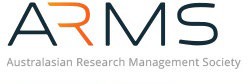 RESEARCH MANAGEMENT PROFESSIONALS IMPACT CASE STUDIESCase Studies Due – Friday, the 9th of June 2023 to ARMSCOO@researchmanagement.org.au The promotion of the profession of research management is a key strategic priority of ARMS. One way to promote the important contributions made by the profession is to share stories of situations, actions and outcomes that have had an impact on the research enterprise, which includes researchers, funders, institutions, students, the community, governments, or industry.  Impact case studies are also an important means of celebrating these contributions within our research management community. A template has been developed to help describe how the contributions you (or team) have made as a Research Management Professional which have benefited the research enterprise. Applicants are invited to submit a Research Management Impact Study addressing the questions in the template below.  We encourage applicants to be creative and present case studies in innovative formats, such as a video, animated cartoon series, infographics etc.  Applications in a standard document format, addressing the questions below are also encouraged. Watch this video to find out more about different formats that can be used for your Research Management Impact Case Study. RESEARCH MANAGEMENT IMPACT CASE STUDY TEMPLATE A Research Management Impact Case study should be a narrative (maximum 1,000 words) around the following questions:  Please include a heading for your Research Impact Case Study. 1.How did you add value, improve outcomes and/or otherwise positively impact the research enterprise? How was this impact measured?Who were the key stakeholders in the research enterprise and how did you work with them to achieve a common goal? Please include any testimonials you have from those key stakeholders (ensure that approvals have been received prior to publishing testimonials).What lessons did you learn that you would like to share with your fellow research managers? e.g., better communication protocols; tips for negotiating successful industry partnerships; more transparent reporting of research expenditure?NOTE:  Templates must be submitted to the ARMS Executive Office by COB 5 PM on Friday, the 9th of June 2023 to ARMSCOO@researchmanagement.org.au Different formats for your Research Management Impact Case Study can be used.  Where possible, applicants are encouraged to submit any images to support their case and to ensure that all approvals to use such images are obtained prior to submitting your case study. 